 Let’s Play Jeopardy!  Insights into Deep Q&A and Natural LanguagePitt and CMU students to challenge IBM Watson computer Introductory Presentation by David Ferrucci, Principal Investigator, IBM DeepQA/Watson ProjectWednesday, March 30, 2011 ■ 1:30 – 4:45 p.m.Carnegie Mellon University ■ McConomy Auditorium 5000 Forbes Avenue ■ Pittsburgh, PA, 15213Seating at this event is limited and will be on a first-come, first-served basis.Pitt I.D. required.Webcast of the Jeopardy Challenge will be televised in Ballroom A of the University Club 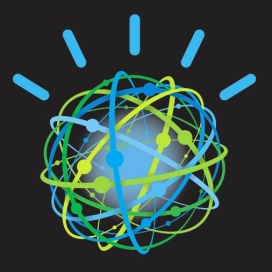 Symposium on Innovative Watson TechnologiesNatural Language Processing in the World of Business, Law, and MedicineWednesday, March 30, 2011 ■ 8:30 a.m. to 10:30 a.m.University Club - Ballroom B  See below for schedule of eventsThis event is open to Pitt staff and students.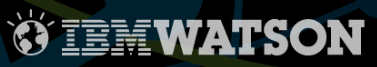 For more information visit http://www-03.ibm.com/innovation/us/watson/Symposium on Innovative Watson TechnologiesNatural Language Processing in the World of Business, Law, and MedicineSchedule of Events8:30 a.m. – 8:55 a.m. Continental Breakfast9:00 a.m. Welcome RemarksWelcome by:Mark Nordenberg University of Pittsburgh ChancellorandDr. Randy BryantDean and University ProfessorCarnegie Mellon University School of Computer ScienceModerated by:Dr. Bernie MeyersonIBM Vice President for InnovationNatural Language Process (NLP) Forum Panelists:Dr. David FerrucciIBM Principal Investigator, DeepQA/Watson projectDr. Eric NybergProfessor, Language Technologies Institute
Carnegie Mellon University School of Computer Science
Dr. Diane LitmanPitt Professor, Department of Computer ScienceSenior Scientist, Learning Research and Development CenterReal World Applications NLP Technologies Presenters:Dr. Brian ButlerPitt Associate Professor of Business Administration
Associate Professor of Clinical and Translational ScienceDr. Kevin AshleyPitt Professor of Law and Adjunct Associate Professor of Computer ScienceResearch Scientist, Learning Research and Development CenterDonald S. Burke, M.D.Pitt Jonas Salk Chair in Global HealthDean, Graduate School of Public HealthDirector of the Center for Vaccine Research and Associate Vice Chancellor for Global Health